أ-أختر الأجابة الصحيحه مما يأتي: ( 105 درجة)تمثل .................... مواقع تخليق البروتينات في الخلية.أ. اليزوسومات                	ب. الريبوسومات				ج. الميتوكوندرياتقوم ............................... بدور حسي في الخلية وتوجد في خلايا معينه مثل الخلايا الصبغية الطلائية لشبكة العين.أ-الشبكة الأندوبلازمية الخشنه   ب- الشبكة الأندوبلازمية الملساء             ج-الفجواتيلعب جهاز جولجي دورا هام في تكوين.............................أ. ذيول الحيوانات المنوية	           ب. الأجسام المضادة                          	ج. الجسم القمي للحيوانات المنويةيتكون ............... من صف مزدوج من جزئيات الدهون محصورة بين جزئيات البروتين أحدهما للخارج والأخري للداخل.أ-غشاء النواة 	                            ب- غشاء الخلية                            ج-غشاء الميتوكوندريايحتوي السيتوبلازم علي تراكيب حية تسمي العضيات السيتوبلازمية مثل .....................................أ-النشا	                                   ب-الميتوكوندريا                     	ج- الحبيبات الدهنيةالخلايا التي يتقدم بها العمريحدث بها تراكم لمواد صبغية معينة يطلق عليها.....................................أ- صبغ البروتين                                 ب- صبغ النمو                                ج- صبغ التأكل والتمزقيقوم ..................بتكوين المواد الأفرازية الخام لتكوين الإنزيمات مثل الزيموجين.أ-جهاز جولجي	                	         ب- الأندوسوم	             	ج-الجسم القميالعملية التي يتم فيها إضافة مواد جديدة للمادة الحية في الجسم وتتم إذا زاد معدل البناء عن معدل الهدم هي.....................أ-عملية النمو	                                  ب-عملية الإحساس                          	ج-عملية التكاثر...........................هي خيوط دقيقه تمتد طوليا داخل الخلايا العضلية وهي مسؤلة عن انقباض الخلايا العضلية.أ-الليفات العصبية                               ب- الليفات الشبكية                            ج-الليفات العضليةتعرف.............................. بأنها الجيوب الأنتحاريه في الخلية.أ. اليزوسومات	                  ب. الميتوكوندريا                     	ج. الليفات العصبية عدد الكروموسومات الجسمية في الإنسان ........................48                                              ب- 46                                        ج- 23يظهر جسم بار في الخلايا التي تحتوي علي كروموسومات جنسية مثل.......................xx                                      ب- xy                                   ج-xo في مرحلة الإنقسام الأستوائية تنتظم الكروموسومات في الخلية عند.....................قطب الخلية                                  ب- طرف الخلية                           ج- خط الأستواءمرحلة تناسخ المادة الوراثية هي مرحلة ..............................G1                                           ب- S                                        ج- M الكروموسوم متساوي الذراعين .......................................أ-له ذراع واحد                       ب- له ذراعان متساويان                         ج- له ذراعان غير متساويانيتحور السيتوبلازم الموجود بين الحبيبتين الموكزيتين لتكوين……………..خيوط مغزلية                        ب- أشعة نجمية                                     ج- ألياف عصبية الخلايا التي فقجت قدرتها علي الأنقسام بصورة كاملة هي خلايا .....................كبدية                                         ب -جلدية                                   ج- عصبيةالكروموسومات توجد في الخلية في صورة......................فردية                                       ب- زوجية                                  ج- رباعيةتلعب الحبيبة المركزية دور هام في عملية.............................التغذية                                   ب- التنفس                                     ج-الإنقساميتباعد الكروماتيدين عن بعضهما ويتحركان في إتجاهين متعاكسين إلي قطبي الخلية في المرحلة ...........................أ- الأستوائية                                ب- الإنفصالية                                  ج- البينية. تتميز الخلايا العصبية ذوات القطبين بوجود................. أ- زائدة سيتوبلازمية واحدة        ب- عدة زوائد سيتوبلازمية         ج- زائدتين سيتوبلازميتين       د- لا يوجد لها محور العضلات ذات الحركة اللاإرادية هى ...................أ- الملساء و الهيكلية                ب- القلبية و الملساء             ج- الهيكلية و القلبية              د- الأشرطة المعتمة و المضيئه ترتبط العضلات ..........................بالهيكل العظمى .أ- العضلات المخططة             ب- العضلات الغير مخططة         ج- العضلات القلبية              د- العضلات الملساءتقوم خلايا الغراء العصبى بوظيفة .................. أ- الحماية                          ب- نقل السيالات العصبية             ج- افراز الغمد النخاعى         د- افراز خلايا شوفان توجد الأقراص البينية فى العضلات .......... أ- الهيكلية                         ب- القلبية                                   ج- الملساء                          د- كل ما سبق  تقوم خلايا الغراء العصبى بوظيفة ..................   أ- الحماية                          ب- نقل السيالات العصبية             ج- افراز الغمد النخاعى         د- افراز خلايا شوفان  توجد العضلات الملساء فى .................أ- المثانة  البولية                     ب- القناة الهضمية                     ج- الأوعية الدموية                د- كل ما سبق28.توجد أجسام نسل فى الخلية .........................أ- العضلية                           ب- العصبية                             ج- العظمية                        د- القلبية29. تخلو كرات الدم  .......... من مادة الهيموجلوبينأ- البيضاء                           ب- الحمراء                              ج- الصفائح الدموية             د- البلازما30.يعتبر العظم نوعا من أنواع الأنسجة ......................أ- الطلائية                        ب- العصبية                                ج- العضلية                        د- الضامة31. تمتاز معظم الأوليات الحيوانية التى تعيش فى المياه العذبة باحتوائها على .................أ- أرجل كاذبة              	ب- أهداب	                            ج- فجوات منقبضة32. الأوليات التى ليس لها عضيات خاصة للحركة هى .....................أ- السوطيات	ب- الجرثوميات	ج- السركودينا33. العويلم الذى يحتوى على حيوانات وحيدة الخلية هو عويلم  ...................أ- الاوليات	ب- البعديات	ج- نظائر البعديات34. عندما تصبح الظروف المحيطة بالاميبا غير مناسبة تقوم بـــــــ.................أ- التكيس	ب- الاغتذاء	ج- التنفس35.عدد الفجوات المنقبضة فى البرامسيوم هو ......................أ- 2	              ب- 3	          ج- 436. الطبقة المعدية فى الليوكوسولينيا تتكون من صف واحد من الخلايا....................أ- الأمبية        ب- المطوقة       ج- الثقبية37.تتغذى الاسفنجيات اغتذاء ..................... أ- نباتى         ب- حيوانى         ج- أ وب معا38. الخلايا ......................تقوم بافراز الانزيمات فى التجويف المعدى الوعائى لحيوان الهيدرا.أ- البينية              ب- الغدية            ج- الحسية39. فى الأوبيليا يتدلى من الميدوزة......................مناسلأ- خمسة             ب- أربعة              ج- اثنان40.......................هوالمسئول عن التغذية فى الأوبيليا.أ- العودالمولد      ب- اللب المشترك    ج- الهدرالزهرى41. توجد الخلايا التناسلية فىحيوان الهيدرا فى طبقة ........................أ- الاكتودرم         ب- الاندودرم           ج- الهلام المتوسط42.يسمى التجويف الموجود بالاسفنجيات بــالتجويف ....................أ- المعدى        ب- نظيرالمعدى            ج- المعدى الوعائى43.يتحرك البراميسيوم بــــــــ...................أ- الأسواط         ب- الأهداب           ج- الأرجل الكاذبة44.العائل الوسيط للتريبانوسوما هو .........................أ- الانسان           ب- الطيور                ج- ذبابة تسى تسى45.تتحرك الأميبا بــــــــ...................أ- الأسواط       ب- الأهداب         ج- الأرجل الكاذبة46. العائل المتوسط لديدان التينيا ساجيناتا هو ........................أ- قوقع ليمنيا كايودي              ب- الماشية                      ج- الخنزير47. الطور المعدي لديدان البلهاريسيا هو ......................أ- السيركاريا                       ب- الميتاسيركاريا                ج- الريديا 48. تعيش ديدان الفاسيولا في............ حتي تصل للطور البالغ.أ- الدم                              ب- الأمعاء      ج- القنوات الصفراوية للكبد49.يوجد في ديدان الهتروفيس ممصات عددهم .................أ- 1                                ب- 2                             ج- 350. التينيا سوليم تحتوي في منطقة الرأس علي ممصات عددهم .....................أ- 1                                ب- 3                               ج- 451. يحتوي البيض في ديدان التينيا علي جنين ..........................أ- ثلاثي الأشواك                   ب- سداسي الأشواك        ج- رباعي الأشواك52. الطور المعدي لديدان الفاسيولا هو ............................أ- الميتاسركاريا                    ب- السركاريا                ج- الميراسيديوم   53.العائل المتوسط لديدان الهتروفيس هتروفيس هو قوقع ......................أ- برينيلا كونيكا        ب- ليمينيا كايودي                ج- بولينس 54. تحتوي خلايا البشرة علي أجسام دقيقة تعرف بالرابديدات في ديدان ...................أ- البلهارسيا                     ب- البلاناريا                    ج- الهتروفيس55. توجد الشيستوسوما مانسوني في .......... للعائل أ- الأوردة المثانية الحوضية      ب- الأوردة المساريقية              ج- المعدة56.يتكون الجهاز التناسلي الأنثوي للبلاناريا من .........................أ- مبيض واحد                    ب- مبيضين                         ج- ثلاثة مبايض57. يمكن لديدان الفاسيولا الحصول علي السكريات الاحادية والاحماض الامينية من بلازما دم العائل بالرشف خلال طبقة ........أ- الخلايا البارانشيمية           ب- الاهاب               ج- العضلات 58. الجهاز التناسلي الذكري لديدان الفاسيولا يتركب من ....................أ- خصيتين                   ب- خصية واحدة           ج- عديد الخصيات 59. لا يوجد قناة هضمية واضحة في ديدان .................أ- البلهاريسيا                 ب- التينيا                   ج- الفاسيولا 60. تتكاثر ديدان ........ لا جنسيا بالانشطار الثنائي العرضي أ- الفاسيولا                    ب- التينيا                  ج- البلاناريابيولوجيا عامة وتنوع بيولوجىبيولوجيا عامة وتنوع بيولوجى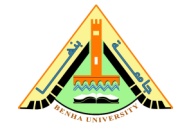 جامعة بنهاكلية العلوم - قسم علم الحيوانالفرقة: الأولى – تربية عام                                                                                        2019/2018جامعة بنهاكلية العلوم - قسم علم الحيوانتاريخ الإمتحان:24-12-2018الزمن: ساعتينجامعة بنهاكلية العلوم - قسم علم الحيوانأ.د/ مشيرة محمد     أ.د/ ماجدة محمد العزبى    د/ ايمان شاهين      د/ مروة عاطف   د/ دعاء صبرىأ.د/ مشيرة محمد     أ.د/ ماجدة محمد العزبى    د/ ايمان شاهين      د/ مروة عاطف   د/ دعاء صبرىجامعة بنهاكلية العلوم - قسم علم الحيوان